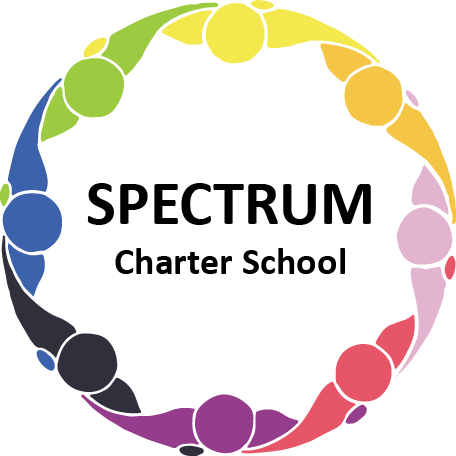 BOARD OF TRUSTEES DISCUSSION AND VOTING MEETING AGENDAOCTOBER 20, 2021DATE:	October 20, 2021					TIME:		7:00 PMLOCATION:	Zoom MeetingCEO: 	Dr. Gail YamnitzkyDISCUSSION AGENDA ITEMSCall to order:Pledge of AllegianceRoll callPublic comments on Agenda itemsAcademic Committee Agenda itemsWaterfront Learning Services Contract				Finance Committee Agenda itemsFinancial ReportHouse demolition contract - Allen Demolition Co., LLC		Move to vote  ꗃSnow removal proposals			Stockman’s	Dojonovic’s		Design 3 Architectural Service for house remodel proposal		Move to vote  ꗃAnnual AuditAFR									990									Marketing/Grants Committee Agenda itemsSafe Schools Grant request; $25,000 for safety and security updatesAmerican Heart Association Community Grant request; $3000 for fencing for the gardenWalmart Grant request; $250-$5000; generalSam’s Club Grant request; $250-$5000; generalLawrence Foundation request; $5000; generalPersonnel Committee Agenda itemsStatus of hiring paraprofessionalsContract with Grade Point Resources to hire 2 paraprofessionals/personal care aides - Cost comparisonPolicy Committee Agenda items815.3 Children’s Internet Protection Act				Move to vote  ꗃ226.1 Students’ Rights						Move to vote  ꗃ805.1 Lockdown and Shelter in Place				Move to vote  ꗃ004 Board Orientation						Move to vote  ꗃ815 Acceptable Use and Internet Safety				Move to vote  ꗃPublic comment on non-Agenda itemsMotion to adjournVOTING AGENDA ITEMSCall to order:Roll callApproval to accept the September 15, 2021 Board of Trustees Meeting minutes as presented.Public comments on Agenda itemsAcademic Committee Agenda itemsFinance Committee Agenda itemsApproval of Monthly Budget Report	Approval to pay the bills due through NovemberApproval to contract with Allen Demolition Co. LLC. to demolish the 4373 Northern Pike property at a cost of $9000.00Fundraising/Grants Committee Agenda itemsPersonnel Committee Agenda itemsApproval to contract with Grade Point Resources to hire two paraprofessional/personal care aidesPolicy Committee Agenda items		Motion to approve the following policies815.3 Children’s Internet Protection Act				226.1 Students’ Rights						805.1 Lockdown and Shelter in Place				004 Board Orientation						815 Acceptable Use and Internet Safety				Public comment on non-Agenda itemsAnnouncementsOctober 26, 2021 - End of 1st Grading PeriodParent Teacher Conferences (virtual) - November 3, 4 and 5Next meeting: November 17, 2021; 7:00 pm; location to be determinedMotion to adjourn